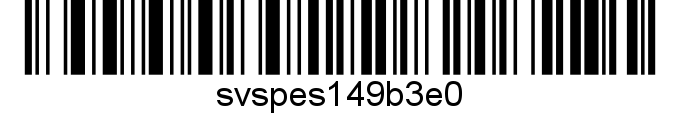 Č. j.: Příkazní smlouva na výkon technického dozoruuzavřena podle § 2430 a následujících zákona č. 89/2012 Sb., občanského zákoníku, ve znění pozdějších předpisůI. 
Smluvní strany1. 	Příkazce	Česká republika – Státní veterinární správa	se sídlem: 	Slezská 100/7			120 00 Praha 2 – Vinohrady	IČ:		00018562	DIČ:	neplátce DPHzastoupený: MVDr. Severinem Kaděrkou, ředitelem sekce Krajské veterinární správy Státní veterinární správy pro Moravskoslezský krajtelefon:mail: číslo účtu: 	(dále jen „příkazce“)a2. 	PříkazníkMartin Kurz					zapsán v živnostenském rejstříku 	se sídlem:	Jabloňová 80/12, 734 01 Karviná-Ráj		IČ:	06331904							neplátce DPH			telefon:		e-mail: 					bankovní spojení: 		č. účtu:   	(dále jen „technický dozor, příkazník nebo TDI“)II.Základní ustanoveníSmluvní strany prohlašují, že údaje uvedené v článku I. smlouvy a taktéž oprávnění k podnikání jsou v souladu se skutečností v době uzavření smlouvy. Smluvní strany se zavazují, že změny dotčených údajů oznámí bez prodlení druhé smluvní straně. Příkazník prohlašuje, že je odborně způsobilý k zajištění předmětu smlouvy.Příkazník prohlašuje, že má a po celou dobu platnosti smlouvy bude mít sjednánu pojistnou smlouvu pro případ způsobení škody v souvislosti s plněním povinností podle této smlouvy. III.Předmět smlouvyPříkazník se zavazuje jménem příkazce odborně, na jeho účet, podle pokynů příkazce a v rozsahu této smlouvy vykonávat technický dozor stavebníka (dále též TDS) při realizaci stavby „Rekonstrukce elektroinstalace v budově SVS Ostrava Vítkovice, Na obvodu 51“ (dále též stavba nebo dílo). Předpokládaná cena stavby: 		3 494 308,98,- Kč s DPHPředpokládané zahájení stavby:		23. 08.2021Předpokládaná lhůta realizace výstavby:	21. 10.2021 	Zhotovitel stavby:  Roman Mizera, Tyršova 650, Němčice nad Hanou, 798 27       IČ75729521	Výkon TDS je povinen příkazník zajišťovat podle příkazcem předané projektové dokumentace pod názvem „Rekonstrukce elektroinstalace objektu KVS“ zpracované firmou  ELIN servis s.r.o. Hornická 3212/64, 702 00 Ostrava (dále též projektová dokumentace).Příkazce předá příkazníkovi zejména informace, doklady (zejména stavební povolení, bylo-li vydáno, vyjádření správců sítí apod.), smlouvy a realizační projektovou dokumentaci pro řádný výkon TDS. Příkazník nenese odpovědnost za případné vady a vzniklé škody plynoucí z případných vad projektové dokumentace.Technický dozor stavebníka je příkazník povinen vykonávat v tomto rozsahu:v průběhu realizace stavbyseznámení se všemi podklady, podle kterých se připravuje realizace stavby,kontrola, zda jsou vydány stavební povolení nebo souhlas s provedením ohlášeného stavebního záměru (případně vodoprávní rozhodnutí) nebo veřejnoprávní smlouva na celý předmět díla včetně uzavřených smluv, zabezpečení povinností stavebníka (příkazce) vyplývajících z vydaných stavebních povolení, souhlasů s provedením ohlášeného stavebního záměru, rozhodnutí nebo veřejnoprávních smluv,odevzdání staveniště zhotoviteli stavby včetně protokolárního zápisu, sledování dodržování zadávacích podmínek realizace (zejména projektové dokumentace, smluv, časového harmonogramu, případně dalších požadavků příkazce předaných v písemné podobě),zajištění a účast na veškerých jednáních s orgány činnými ve správním řízení a dotčenými orgány, péče o doplňování dokumentace, podle které se stavba realizuje, koordinace požadavků autorského dozoru a požadavků zhotovitele stavby,evidence dokumentace dokončené stavby nebo její části, zabezpečení protokolárního odevzdání základního směrového a výškového vytyčení stavby zhotovitelem (základních vytyčovacích bodů stavby v souladu s projektovou dokumentací) a jeho kontrola,účast a zabezpečení kontrolního zaměření terénu zhotovitelem stavby před zahájením prací a jeho kontrola, kontrola zhotovitele stavby a ostatních účastníků stavby, zda dodržují podmínky stavebního povolení, souhlasu s provedením ohlášeného stavebního záměru, veřejnoprávní smlouvy či jiná rozhodnutí správních orgánů, právní předpisy, technické normy, a to po celou dobu realizace stavby, fotodokumentace stavby (po ukončení stavby bude fotodokumentace předána příkazci v 1 vyhotovení na CD nosiči),sledování kvality prováděných prací, použitých výrobků a materiálů,kontrola všech částí stavby, které budou dalším postupem výstavby zakryty nebo se stanou nepřístupnými se zápisem o těchto kontrolách do stavebního deníku,spolupráce s projektantem a zhotovitelem stavby při vykonávání nebo navrhování opatření na odstranění případných vad projektu,sledování, jestli zhotovitel stavby provádí předepsané a dohodnuté zkoušky materiálů, konstrukcí, výrobků a prací, kontrolování jejich výsledků, požadování dokladů, které prokazují kvalitu vykonávaných prací a dodávek,organizování, účast a řízení pravidelných kontrolních dnů, pořizování zápisů z nich, rozesílání účastníkům kontrolních dnů dle dohody s příkazcemúčast při předávání jednotlivých dohodnutých dokončených částí / konstrukcí / vrstev díla,technická pomoc při nově vzniklých situacích na stavbě,cenová a věcná kontrola provedených prací, kontrola úplnosti faktur, kontrola souladu faktur a zjišťovacích protokolů s podmínkami uvedenými ve smlouvách (zejména s rozpočtem) a se skutečně provedenými pracemi,příprava podkladů pro odevzdání a převzetí stavby nebo její části a organizační zajištění jednání o odevzdání a převzetí stavby,zastupování příkazce v rozsahu zmocnění ve správních a jiných řízeních a součinnost při závěrečné prohlídce stavby stavebním úřadem,kontrola odstraňování vad a nedodělků zjištěných při přebírání stavby v dohodnutých termínech,zajištění všech podkladů tak, aby stavba mohla být užívána v souladu se zákonem č. 183/2006 Sb., o územním plánování a stavebním řádu (dále stavební zákon), zejména pro vydání kolaudačního souhlasu nebo kolaudačního rozhodnutí,předkládání požadavků příkazci na změny projektové dokumentace a dodatky s vlastním vyjádřením včetně zastupování v řízení týkajících se změn staveb před dokončením,evidence a kontrola víceprací a méněprací – evidence, odsouhlasení předem včetně zajištění podkladů a finanční náročnosti – průběžně, spolupráce při zpracování změnových listů,řádné pořizování záznamů ze všech jednání, které vzešly v rámci realizace stavby v jednotné formě umožňující jejich vyhodnocení a další zpracování.ověřovat správnost všech návrhů zhotovitele na změny cen, termínů nebo jiných podmínek smlouvy, připojovat k nim své stanovisko a předávat je příkazci,pravidelné sledování a kontrola vedení stavebního deníku, kontrola plnění úkolů vyplývajících ze zápisů ve stavebním deníku, kontrola řádného uskladnění materiálů, pořádku na staveništi apod., a přijímání opatření k odvrácení nebo omezení škod.  po dokončení stavbyspolupráce při zajištění splnění podmínek stavebního úřadu tak, aby stavba mohla být v souladu s právními předpisy užívána, vypracování a podání žádosti o kolaudační rozhodnutí či kolaudační souhlas a zastupování příkazce v těchto řízeních, účast na jednáních a konzultacích s účastníky kolaudačního řízení a s veřejnoprávními orgány,  kontrola vyklizení staveniště zhotovitelem stavby,kontrola a odsouhlasení správnosti dokumentace skutečného provedení stavby, kterou stvrdí svým podpisem, a zajištění odstranění případných nedostatků, spolupráce při vyhodnocení stavby, spolupráce a poskytování odborné pomoci při vyřizování reklamací díla v záruční době a uplatňování práv z vadného plnění díla včetně vad zjištěných při převzetí díla příkazcem a kontrola odstranění vad v dohodnutém termínu a v dohodnuté kvalitě až do skončení záruční lhůty poskytnuté zhotovitelem stavby.IV.Doba plněníDoba plnění popsaného v čl. III. této smlouvy začíná dnem nabytí účinnosti této smlouvy a končí dnem uplynutí záruční doby poskytnuté zhotovitelem stavby pro stavbu, na které příkazník vykonává dle této smlouvy TDS. Práce budou zahájeny po nabytí účinnosti této smlouvy a bude v nich řádně pokračováno po předání staveniště zhotoviteli stavby až do úplného ukončení realizace stavby a splnění všech činností v rozsahu dle čl. III. této smlouvy. V.Místo plněníMístem plnění je budova SVS Ostrava Vítkovice, Na obvodu 51.VI.OdměnaSmluvní strany se dohodly, že předpokládaná odměna za provedené práce činí 87 846.,-Kč .Pokud se příkazník v průběhu trvání této smlouvy stane plátcem DPH, dohodly se smluvní strany, že se cena nenavyšuje o DPH.  Smluvní strany se dohodly, že v odměně jsou zahrnuty všechny hotové výdaje a náklady účelně vynaložené při plnění závazku dle článku III. této smlouvy, zejména poštovné, náklady na telefony, cestovné a čas potřebný pro přesun ze sídla příkazníka na místo výkonu. Odměna je smluvními stranami považována za maximálně přípustnou, závaznou a úplnou po celou dobu trvání této smlouvy. VII.Platební podmínky 1.   Smluvní strany se dohodly, že zálohy nejsou sjednány.Smluvní strany se dohodly, že odměna bude příkazníkovi uhrazena na základě účetního dokladu (dále též faktura) vystaveného příkazníkem po vydání kolaudačního souhlasu nebo po nabytí právní moci kolaudačního rozhodnutí nebo nepodléhá-li stavba kolaudaci, po převzetí dokončené stavby příkazcem. Příkazník není oprávněn vystavit fakturu před touto dobou.Faktura kromě náležitostí stanovených platnými právními předpisy musí obsahovat i tyto údaje: číslo smlouvy a datum jejího uzavření,předmět smlouvy, jeho přesnou specifikaci (nestačí odkaz na číslo smlouvy),soupis skutečně provedených prací,označení banky a číslo účtu příkazníka dle záhlaví smlouvy lhůtu splatnosti faktury,označení osoby, která fakturu vyhotovila, včetně jejího podpisu a kontaktního telefonu,Lhůta splatnosti faktur za výkon činností TDS je dohodou stanovena na 30 kalendářních dnů od jejich doručení příkazci. Nebude-li faktura obsahovat některou povinnou nebo dohodnutou náležitost, bude-li obsahovat nesprávné údaje, bude-li vyúčtována odměna v nesprávné výši, nebo příkazník vyúčtuje práce, které neprovedl, je příkazce oprávněn fakturu před uplynutím lhůty splatnosti vrátit druhé smluvní straně bez zaplacení k provedení opravy. Ve vrácené faktuře vyznačí důvod vrácení. Druhá smluvní strana provede opravu vystavením nové faktury. Od doby odeslání vadné faktury příkazníkovi přestává běžet původní lhůta splatnosti. Celá lhůta splatnosti běží opět ode dne doručení nově vyhotovené faktury příkazci.Povinnost zaplatit je splněna dnem odepsání příslušné částky z účtu příkazce.VIII.Povinnosti příkazcePříkazce je povinen přizvat příkazníka ke všem jednáním týkajících se provedení stavby „Rekonstrukce elektroinstalace v budově SVS Ostrava Vítkovice, Na obvodu 51“, resp. předat mu neprodleně zápis nebo informace o jednáních, kterých se příkazník nezúčastnil.Příkazce se zúčastní předání staveniště zhotoviteli stavby, přejímacího řízení stavby od zhotovitele stavby s právem rozhodovacím, řízení týkajícího se užívání stavby a reklamačního řízení. Příkazce se zavazuje, že v rozsahu nevyhnutelně potřebném poskytne příkazníkovi pomoc při zajištění podkladů, doplňujících údajů, upřesnění vyjádření a stanovisek, jejichž potřeba vznikne v průběhu plnění této smlouvy. IX.Povinnosti příkazníka1.    Příkazník je povinen:předkládat příkazci k odsouhlasení veškeré písemnosti,uplatňovat práva příkazce ze závazkových vztahů v rozsahu vykonávaného      TDS,  konzultovat a odsouhlasovat v předstihu veškerá rozhodnutí s příkazcem,řídit se pokyny příkazce a jednat v jeho zájmu, upozornit příkazce na zřejmě nesprávný pokyn, a to ihned kdy se takovou skutečnost dozvěděl,bez odkladů oznámit příkazci veškeré skutečnosti, které by mohly vést ke změně pokynů příkazce,postupovat při zařizování záležitostí, plynoucích z této smlouvy, osobně, poctivě, pečlivě a s odbornou péčí.vykonávat TDS v souladu s příslušným dokladem umožňujícím realizaci stavby dle stavebního zákona, právními předpisy, technickými normami, zadávací dokumentací k veřejné zakázce na stavbu, projektovou dokumentací, touto smlouvou a pokyny příkazce.2.	Příkazník se může odchýlit od pokynů příkazce jen, je-li to nezbytné v zájmu příkazce, a pokud nemůže včas obdržet jeho souhlas. Je však povinen bezodkladně informovat o těchto skutečnostech příkazce a vyžádat si dodatečný souhlas.3.  Příkazník odpovídá za vzniklou škodu způsobenou při plnění této smlouvy příkazci. X.Sankční ujednáníPokud dojde k prodloužení lhůty provedení stavby zapříčiněné nesplněním povinnosti příkazníka vyplývající z této smlouvy, může příkazce požadovat po příkazníkovi úhradu smluvní pokuty ve výši 500,- Kč za každý den prodloužení lhůty provedení stavby. Provedením stavby se rozumí její řádné ukončení a převzetí příkazcem. Řádným ukončením stavby se rozumí, že stavba nebude vykazovat žádné vady a nedodělky. Příkazce může požadovat po příkazníkovi úhradu jednorázové smluvní pokuty za každý případ samostatně ve výši 500,- Kč, pokud se příkazník na výzvu příkazce nedostaví v dohodnutém termínu na kontrolní den bez předchozí omluvy. Příkazce je oprávněn účtovat příkazníkovi jednorázovou smluvní pokutu za každý případ samostatně ve výši 500,- Kč za nesplnění jakékoliv povinnosti příkazníka uvedené v článku III. odst. 4 této smlouvy nebo v článku IX. této smlouvy, není-li v této smlouvě stanoveno jinak.  V případě, že příkazce neuhradí fakturu ve lhůtě splatnosti, je příkazce povinen zaplatit příkazníkovi úrok z prodlení ve výši 0,05% z dlužné částky za každý den prodlení. Smluvní strany se dohodly, že věřitel má vedle smluvní pokuty právo i na náhradu škody vzniklé z porušení povinnosti či závazku. Smluvní pokuty se nezapočítávají na náhradu případně vzniklé škody a povinná strana je zaplatí bez ohledu na zavinění. Náhradu škody lze vymáhat v plném rozsahu.Pokud závazek zanikne před jeho řádným ukončením, nezaniká nárok na smluvní pokutu, pokud vznikl dřívějším porušením povinnosti.XI.Závěrečná ujednáníPrávní vztahy touto smlouvou neupravené se řídí zákonem č. 89/2012 Sb., občanským zákoníkem, v platném znění. Smluvní strany se dohodly na tom, že tato smlouva je uzavřena okamžikem podpisu obou smluvních stran, přičemž rozhodující je datum pozdějšího podpisu. Tato smlouva nabývá účinnosti dnem podpisu oběma smluvními stranami, přičemž rozhodující je datum pozdějšího podpisu. Změnit nebo doplnit tuto smlouvu mohou smluvní strany pouze formou písemných dodatků, které budou vzestupně číslovány, výslovně prohlášeny za dodatek této smlouvy a podepsány oprávněnými zástupci smluvních stran, není-li v této smlouvě stanoveno jinak. Smluvní vztah lze ukončit písemnou dohodou.Smluvní strany se dohodly, že příkazce může příkaz kdykoliv odvolat, příkazce není v tomto případě povinen hradit příkazníkovi náklady, které do té doby měl, ani škodu, kterou případně utrpěl. Příkazce je pouze povinen uhradit příkazníkovi část odměny přiměřenou vynaložené námaze příkazníka. Příkazník se zavazuje, že jakékoliv informace, které se dověděl v souvislosti s plněním předmětu smlouvy, nebo které jsou obsahem smlouvy, neposkytne třetím osobám.Příkazník je povinen poskytovat příkazci veškeré informace, doklady apod. písemnou formou. Smluvní strany se dohodly, že veškeré písemnosti související s touto smlouvou jim budou doručovány na adresu uvedenou v záhlaví této smlouvy, nesdělí-li jedna smluvní strana druhé smluvní straně písemně jinou adresu pro doručování písemností, nebo do datové schránky, má-li ji smluvní strana zřízenu. Smluvní strany se dále dohodly pro případ, že příkazník zmaří doručení písemnosti zaslané prostřednictvím držitele poštovní licence zejména tím, že příkazci neoznámí změnu adresy pro doručování písemností, tato se bude považovat za doručenou třetím pracovním dnem po odeslání.Smluvní strany berou na vědomí, že tato smlouva bude včetně metadat a případných dodatků a odvozených dokumentů uveřejněna v registru smluv dle zákona č. 340/2015 Sb., o zvláštních podmínkách účinnosti některých smluv, uveřejňování těchto smluv a o registru smluv (o registru smluv), a s jejím uveřejněním v plném rozsahu souhlasí. Příkazce zašle tuto smlouvu správci registru smluv, s čímž je příkazník srozuměn. Smluvní strany prohlašují, že skutečnosti uvedené v této smlouvě nejsou obchodním tajemstvím.Smluvní strany shodně prohlašují, že si tuto smlouvu před jejím podepsáním přečetly, že byla uzavřena po vzájemném projednání podle jejich pravé a svobodné vůle určitě, vážně a srozumitelně, nikoliv v tísni nebo za nápadně nevýhodných podmínek, což stvrzují svými podpisy.Smlouva je vyhotovena ve 3 stejnopisech s platností originálu, přičemž příkazce obdrží 2 a příkazník 1 vyhotovení.V Ostravě dne : 23.8.2021			           V Ostravě dne: 23. 8. 2021Za příkazce:	                   				Za příkazníka:……………………………..				……………………………………